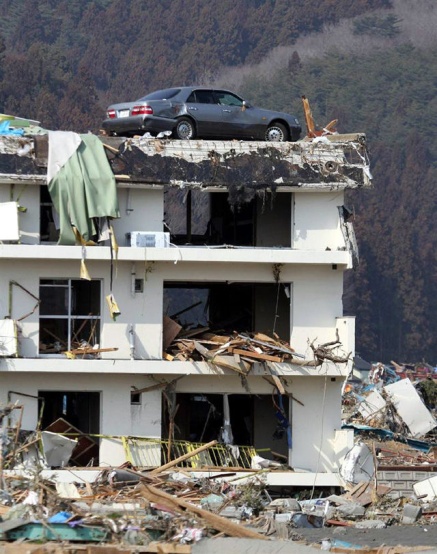 　　　　　　　　　　　　　　　　　経営戦略としてのBCPセミナー　平成２６年　　　月　　　日事業所名TEL住　　所FAX受講者名